Nutarimas netenka galios 2021-01-01:
                    Lietuvos Respublikos Vyriausybė, Nutarimas
                Nr. ,
2019-12-18,
paskelbta TAR 2019-12-20, i. k. 2019-20794                Dėl kai kurių Lietuvos Respublikos Vyriausybės nutarimų pripažinimo netekusiais galiosSuvestinė redakcija nuo 2016-01-01 iki 2020-12-31Nutarimas paskelbtas: TAR 2014-07-11, i. k. 2014-10141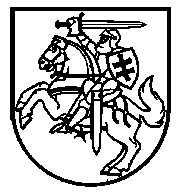 Lietuvos Respublikos VyriausybėnutarimasDėl bankroto administratoRių atrankos TAISYKLIŲ patvirtinimo2014 m. liepos 9 d. Nr. 647VilniusVadovaudamasi Lietuvos Respublikos įmonių bankroto įstatymo 11 straipsnio 2 dalimi, Lietuvos Respublikos Vyriausybė nutaria: Preambulės pakeitimai:Nr. ,
2015-12-23,
paskelbta TAR 2015-12-30, i. k. 2015-21141            1. Patvirtinti pridedamas Bankroto administratorių atrankos taisykles (toliau – Taisyklės).2. Įgalioti Audito, apskaitos, turto vertinimo ir nemokumo valdymo tarnybą prie Lietuvos Respublikos finansų ministerijos (toliau – Tarnyba):2.1. užtikrinti Bankroto administratorių atrankos kompiuterinės programos veikimą;2.2. atsižvelgiant į Taisyklių nuostatas, patvirtinti administratorių sutikimo-deklaracijos administruoti įmonę ir sutikimo dalyvauti kandidatų būti paskirtam ne trumpesnį kaip 6 mėnesių nepertraukiamą, sutikime nurodytą laikotarpį bet kurių (visų) įmonių ir (ar) pagal veiklos rūšies arba bankroto proceso vykdymo ypatumus išskirtų įmonių administratoriumi atrankoje formas. Punkto pakeitimai:Nr. ,
2015-12-23,
paskelbta TAR 2015-12-30, i. k. 2015-21141            3. Nustatyti, kad Bankroto administratorių atrankos kompiuterine programa nustatant:3.1. administratorių veiklą apibūdinančio kriterijaus – darbo krūvio reikšmes, įmonės, kurių bankroto procesai pradėti ir nebaigti iki 2014 m. gruodžio 31 d. ir vykdomi ne teismo tvarka arba kurioms taikomas supaprastintas bankroto procesas, iki jų išregistravimo iš Juridinių asmenų registro arba kito ar pavaduojančio administratoriaus paskyrimo naudojantis Bankroto administratorių atrankos kompiuterine programa yra laikomos mažomis įmonėmis, kaip jos apibrėžtos Taisyklėse, o visos kitos įmonės, kurių bankroto procesai pradėti ir nebaigti iki 2014 m. gruodžio 31 d. ir vykdomi bendra bankroto bylų nagrinėjimo teisme tvarka, – vidutinėmis įmonėmis, kaip jos apibrėžtos Taisyklėse; Punkto pakeitimai:Nr. ,
2014-12-10,
paskelbta TAR 2014-12-12, i. k. 2014-19578            3.2. įmonę apibūdinančio kriterijaus – įmonės dydžio reikšmes, kai dėl teisinio reguliavimo, galiojusio iki 2014 m. gruodžio 31 d., ĮRBIS nėra duomenų apie įmonės kreditorių skaičių, vietoj vertinamojo duomens – kreditorių skaičiaus naudojamas darbuotojų, pareiškusių reikalavimus, skaičius, kaip nustatyta Taisyklėse;3.3. administratoriaus – fizinio asmens (kaip fizinio asmens ir bet kurio juridinio asmens darbuotojo) ir juridinio asmens darbo patirties kriterijaus reikšmes, įmonės, kurių bankroto procesai baigti iki 2014 m. gruodžio 31 d. ir dėl teisinio reguliavimo, galiojusio iki 2014 m. gruodžio 31 d., ĮRBIS nėra duomenų apie administratorių kaitą, įskaitomos įmonės bankroto procedūras užbaigusiam administratoriui Taisyklėse nustatyta tvarka. 4. Nustatyti, kad šio nutarimo 1, 3 ir 5 punktai įsigalioja 2015 m. sausio 1 dieną.5. Pripažinti netekusiu galios Lietuvos Respublikos Vyriausybės 2012 m. liepos 18 d. nutarimą Nr. 909 „Dėl Teismo skiriamo bankroto administratoriaus kandidatūros derinimo ir bankroto administratoriaus kandidatūros siūlymo teismui taisyklių patvirtinimo“.Ministras Pirmininkas	Algirdas ButkevičiusŪkio ministras	Evaldas GustasPATVIRTINTALietuvos Respublikos Vyriausybės2014 m. liepos 9 d. nutarimu Nr. 647BANKROTO ADMINISTRATORIŲ ATRANKOS TAISYKLĖSI SKYRIUS Bendrosios nuostatos1. Bankroto administratorių atrankos taisyklės (toliau – Taisyklės) nustato Bankroto administratorių atrankos kompiuterinės programos (toliau – Programa) veikimo tvarką, Programos naudojimą atliekant bankroto administratoriaus atranką įmonių bankroto procedūroms vykdyti, kai yra keliama bankroto byla arba teismas skiria įmonės bankroto administratorių ar pavaduojantį administratorių bankroto proceso metu. Vykdant bankroto procesą ne teismo tvarka, Taisyklių nuostatos dėl administratorių atrankos naudojantis Programa netaikomos.2. Programa veikia kaip integruota Įmonių restruktūrizavimo ir bankroto informacinės sistemos (toliau – ĮRBIS) dalis, kuri per internetinę sąveiką susieta su Lietuvos teismų informacine sistema.3. Taisyklėse vartojamos sąvokos apibrėžtos Lietuvos Respublikos įmonių bankroto įstatyme Nr. IX-216 (toliau – Įstatymas).4. Bankroto administratorius konkrečiai įmonei (toliau – įmonės administratorius) parenkamas atsitiktine tvarka, įvertinus įmonę ir teisę teikti bankroto administravimo paslaugas turinčių asmenų (toliau – administratorius) veiklą apibūdinančius kriterijus, iš asmenų, Įstatymo nustatyta tvarka įrašytų į asmenų, teikiančių bankroto administravimo paslaugas, sąrašą (toliau – Sąrašas), vadovaujantis nešališkumo, skaidrumo, nepriklausomumo ir bankroto procesų administravimo efektyvumo principais. 5. Nustatant įmones ir administratorių veiklą apibūdinančių kriterijų reikšmes, naudojami aktualūs – paskutinę darbo dieną prieš dieną, kurią parenkamas įmonės administratorius, iki 16 val. Audito, apskaitos, turto vertinimo ir nemokumo valdymo tarnybos prie Lietuvos Respublikos finansų ministerijos (toliau – Tarnyba) nustatyta duomenų apie įmonės bankroto procedūras pateikimo ir skelbimo tvarka administratorių pateikti ĮRBIS duomenys, administratorių atrinkimo momentu fiksuojami teismų Programoje įvesti Taisyklių 36 punkte nurodyti ĮRBIS duomenys ir duomenys apie atrinktą administratorių (toliau – aktualūs atrankos duomenys). Punkto pakeitimai:Nr. ,
2015-09-10,
paskelbta TAR 2015-09-18, i. k. 2015-13950            Nr. ,
2015-12-23,
paskelbta TAR 2015-12-30, i. k. 2015-21141            6.  Programa pagal įmonę ir kiekvieno administratoriaus veiklą apibūdinančių kriterijų reikšmes Taisyklėse nustatyta tvarka apskaičiuoja atrankoje dalyvaujančių administratorių leistiną darbo krūvį, nustato faktinį darbo krūvį ir, atsižvelgdama į Įstatyme ir Taisyklėse nustatytus atrankos prioritetus (eiliškumą), Lietuvos Respublikos ūkio ministerijos patvirtintame Pagal veiklos rūšies arba bankroto proceso vykdymo ypatumus išskirtų įmonių apraše (toliau – Aprašas) nurodytas įmonių grupes, taip pat įmonę ir administratoriaus veiklą apibūdinančių kriterijų suderinamumą parenka įmonės administratorių, kurio leistino ir faktinio darbo krūvių skirtumas yra didžiausias. II SKYRIUSĮMONĘ APIBŪDINANČIŲ KRITERIJŲ REIKŠMIŲ NUSTATYMAS 7. Įstatyme nustatytų įmonę apibūdinančių kriterijų: įmonės dydžio, veiklos rūšies, bankroto proceso vykdymo ypatumų – reikšmės nustatomos vertinant įmonės bankroto proceso sudėtingumą, nuo kurio priklauso bankroto administratoriaus darbų apimtis ir specialių žinių bei patirties administruojant įmonę poreikis.8. Įmonės dydis gali turėti 3 reikšmes: maža, vidutinė ir didelė įmonė. Atrankoje naudojamos įmonės dydžio reikšmės (toliau – įmonės atrankinis dydis) nustatomos Taisyklių 9–12 punktuose nurodyta tvarka, atsižvelgiant į Taisyklių 13 ir 14 punktuose nurodytus bankroto proceso ypatumus, galinčius turėti įtakos bankroto administravimo darbų apimčiai.9. Įmonės dydis nustatomas atsižvelgiant į kreditorių reikalavimų dydį, įmonės turtą, kuris turės būti parduodamas arba perduodamas bankroto proceso metu (toliau – turtas), ir kreditorių skaičių (toliau – vertinamieji duomenys) pagal įmonės vadovo ir (ar) Įstatymo 9 straipsnio 2 dalyje nurodytų asmenų Įstatymo 9 straipsnio 1 ir (ar) 2 dalyje nustatyta tvarka ir atvejais pateiktą informaciją. 10. Įmonė pagal vertinamuosius duomenis, atsižvelgiant į Taisyklių 11 punkto nuostatas, yra: 10.1. maža, kai:10.1.1.  neturi turto arba turto vertė neviršija 30 tūkst. (trisdešimt tūkstančių) eurų;10.1.2.  kreditorių reikalavimai neviršija 30 tūkst. (trisdešimt tūkstančių) eurų;10.1.3.  kreditorių skaičius neviršija 40 kreditorių arba darbuotojų, pareiškusių reikalavimus, skaičius neviršija 20 darbuotojų, kai iki 2014 m. gruodžio 31 d. nutartis likviduoti įmonę dėl bankroto nepriimta ir (arba) dėl teisinio reguliavimo, galiojusio iki 2014 m. gruodžio 31 d., duomenų apie įmonės kreditorių skaičių ĮRBIS nėra;10.2.  vidutinė, kai:10.2.1. turto vertė sudaro daugiau kaip 30 tūkst. (trisdešimt tūkstančių) eurų, bet neviršija 300 tūkst. (trys šimtai tūkstančių) eurų;10.2.2. kreditorių reikalavimai sudaro daugiau kaip 30 tūkst. (trisdešimt tūkstančių) eurų, bet neviršija 300 tūkst. (trys šimtai tūkstančių) eurų;10.2.3. kreditorių skaičius sudaro nuo 41 iki 80 kreditorių arba darbuotojų, pareiškusių reikalavimus, skaičius sudaro nuo 21 iki 50 darbuotojų, kai iki 2014 m. gruodžio 31 d. nutartis likviduoti įmonę dėl bankroto nepriimta ir (arba) dėl teisinio reguliavimo, galiojusio iki 2014 m. gruodžio 31 d., duomenų apie įmonės kreditorių skaičių ĮRBIS nėra; 10.3.  didelė, kai:10.3.1.  turto vertė viršija 300 tūkst. (trys šimtai tūkstančių) eurų;10.3.2.  kreditorių reikalavimai viršija 300 tūkst. (trys šimtai tūkstančių) eurų;10.3.3.  kreditorių skaičius viršija 80 kreditorių arba darbuotojų, pareiškusių reikalavimus, skaičius viršija 50 darbuotojų, kai iki 2014 m. gruodžio 31 d. nutartis likviduoti įmonę dėl bankroto nepriimta ir (arba) dėl teisinio reguliavimo, galiojusio iki 2014 m. gruodžio 31 d., duomenų apie įmonės kreditorių skaičių ĮRBIS nėra.11. Kai įmonės duomenys neatitinka vieno iš Taisyklių 10.1–10.3 papunkčiuose nurodytų trijų vertinamųjų duomenų, įmonės dydis nustatomas pagal du likusius vertinamuosius duomenis. Kai įmonės duomenys neatitinka dviejų iš Taisyklių 10.1–10.3 papunkčiuose nurodytų trijų vertinamųjų duomenų, įmonės dydis nustatomas pagal turto vertę.12. Jeigu teismas neturi visų Taisyklių 10 punkte nurodytų vertinamųjų duomenų įmonės dydžiui nustatyti, jis įmonės dydį nustato remdamasis įmonės administratoriaus parinkimo metu turimais duomenimis.13. Jeigu įmonei taikomas supaprastintas bankroto procesas, įmonės atrankinis dydis nustatomas mažinant pagal Taisyklių 10–12 punktus nustatytą įmonės dydį vienu dydžiu (jeigu įmonė pagal Taisyklių 10–12 punktus būtų vidutinė ar didelė, jos atrankinis dydis atitinkamai būtų maža ar vidutinė įmonė, jeigu pagal Taisyklių 10–12 punktus įmonė būtų maža, jos atrankinis dydis nemažinamas).14. Jeigu įmonės administratorius skiriamas bankroto proceso metu, įmonės atrankinis dydis nustatomas pagal bankroto procedūrų apimtį:14.1. kai administratorius atrenkamas bankrutavusiai įmonei, pagal Taisyklių 10–12 punktus nustatytas įmonės dydis mažinamas vienu dydžiu (išskyrus mažos įmonės atvejį);14.2. kai administratorius atrenkamas įmonei, kurios bankrotas pripažintas tyčiniu, pagal Taisyklių 10–12 punktus nustatytas įmonės dydis didinamas vienu dydžiu (išskyrus didelės įmonės atvejį);14.3. visais atvejais, kai yra priimtas teismo sprendimas dėl įmonės pabaigos, įmonės atrankinis dydis yra maža įmonė. 15. Jeigu nėra bankroto proceso ypatumų, nurodytų Taisyklių 13 ir (ar) 14 punktuose, atrankinis įmonės dydis lygus pagal Taisyklių 10–12 punktus nustatytam įmonės dydžiui.16. Įmonės veiklos rūšis laikoma įmonę apibūdinančiu kriterijumi (turi reikšmę) tik tuo atveju, jeigu įmonei administruoti reikalingos specialiosios žinios ar administravimo patirtis (toliau – speciali administravimo patirtis) ir dėl to įmonė priskirta Apraše nurodytai pagal veiklos rūšies ypatumus išskirtų įmonių grupei. Punkto pakeitimai:Nr. ,
2014-12-10,
paskelbta TAR 2014-12-12, i. k. 2014-19578            17. Įstatymo 11 straipsnio 2 dalyje nustatyti bankroto proceso vykdymo ypatumai, kuriems esant specialios administravimo patirties turėjimas gali būti privalumas ir dėl to įmonė priskirta Apraše nurodytai pagal bankroto proceso vykdymo ypatumus išskirtų įmonių grupei, yra šie:17.1. įmonė, kuriai iškeliama bankroto byla, gali priklausyti ne tik Lietuvos Respublikos, bet ir kitos valstybės (kitų valstybių) jurisdikcijai, kaip ji apibrėžta 2000 m. gegužės 29 d. Tarybos reglamente (EB) Nr. 1346/2000 dėl bankroto bylų (OL 2004 m. specialusis leidimas, 19 skyrius, 1 tomas, p. 191), arba jos turtas yra daugiau negu vienoje valstybėje;17.2. įmonė nėra nutraukusi ūkinės komercinės veiklos;17.3. supaprastintas bankroto procesas, kai administravimo išlaidoms skirtą sumą įmoka bankrotą inicijuojantis asmuo;17.4. supaprastintas bankroto procesas, kai bankrotą inicijuoja darbuotojai ir kai administratorius prisiima riziką, kad įmonės likvidavimo metu nebus gauta lėšų teismo ir administravimo išlaidoms apmokėti arba jų bus gauta nepakankamai ir šios išlaidos bus apmokamos iš administratoriaus lėšų;17.5. kiti Įstatyme nustatyti ypatumai – bankrotas pripažintas tyčiniu;17.6. ir (ar) kiti įstatymuose nustatyti bankroto proceso ypatumai, kuriems esant specialios administravimo patirties turėjimas gali būti privalumas ir įmonių grupės, pasižyminčios šiais ypatumais, nurodytos Apraše. Punkto pakeitimai:Nr. ,
2014-12-10,
paskelbta TAR 2014-12-12, i. k. 2014-19578            III SKYRIUSADMINISTRATORIAUS VEIKLĄ APIBŪDINANČIŲ KRITERIJŲ REIKŠMIŲ NUSTATYMAS18. Administratoriaus veiklą apibūdinančių kriterijų: darbo krūvio (įskaitant ir ne teismo tvarka vykdomus bankroto procesus), darbo patirties, galiojančių nuobaudų (įspėjimo, viešo įspėjimo), sutikimo-deklaracijos administruoti įmonę (įmones) pateikimo būdo (būdų) ir atsisakymo administruoti įmonę (įmones), kai duotas Įstatymo 11 straipsnio 3 dalies 2 punkte nurodytas ilgalaikis sutikimas (toliau – ilgalaikis sutikimas), – reikšmes Programa nustato pagal aktualius atrankos duomenis šiame Taisyklių skyriuje nustatyta tvarka. 19. Administratorių darbo patirčiai nustatyti naudojamos pagal aktualius atrankos duomenis – administratorių pateiktas bankroto ataskaitas – Programoje apskaičiuotos įmonių dydžių (toliau – įmonės sisteminis dydis) reikšmės. Įmonės sisteminiam dydžiui apskaičiuoti mutatis mutandis taikomos Taisyklių 10–14 punktų nuostatos. Jeigu pagal aktualius atrankos duomenis sisteminiam įmonės dydžiui apskaičiuoti reikalinga bankroto ataskaita nepateikta, iki jos pateikimo laikoma, kad įmonės sisteminis dydis yra maža įmonė. Punkto pakeitimai:Nr. ,
2014-12-10,
paskelbta TAR 2014-12-12, i. k. 2014-19578            20. Administratorių veiklą apibūdinančių kriterijų reikšmėms nustatyti naudojamos įmonių atrankinių dydžių reikšmės, įmonių sisteminių dydžių reikšmės ir jų ekvivalento – sąlyginės įmonės – dydis. Abiem įmonės dydžio nustatymo atvejais (tiek atrankinio, tiek sisteminio) maža įmonė prilyginama sąlyginei įmonei, vidutinė įmonė prilyginama 2 sąlyginėms įmonėms, didelė įmonė prilyginama 4 sąlyginėms įmonėms, t. y. mažų, vidutinių ir didelių įmonių santykis išreiškiamas santykiu 1:2:4. 21. Sąlyginė įmonė yra visų administratoriaus veiklą apibūdinančių kriterijų reikšmių matavimo vienetas. Administratorių veiklą apibūdinančių kriterijų reikšmės sąlyginėmis įmonėmis nustatomos taip:21.1. Darbo krūvis – Programoje nustatomas administratoriaus faktiškai administruojamų įmonių ir įmonių, kurias administruoti jis yra atrinktas (atrankos rezultatą patvirtinus ĮRBIS), pagal teismo nustatytą įmonės atrankinį dydį, įskaitant ir ne teismo tvarka vykdomus bankroto procesus, kurie pagal atrankinį dydį visada prilyginami mažai įmonei, išreikštų sąlyginėmis įmonėmis, skaičius (toliau – FASĮS). Laikoma, kad įmonės administratorius administruoja tokio atrankinio dydžio įmonę, kokiai jis buvo atrinktas ir paskirtas. Nustatant Taisyklių 30 punkte nurodytą atrankos koeficientą ir tikrinant, ar administratoriaus FASĮS neviršija pagal Taisyklių 25 punktą nustatytos aktualios grupės leistino administruoti sąlyginių įmonių skaičiaus ribos (toliau – grupės LASĮS riba), taikomas:21.1.1. fizinio asmens darbo krūvis – visų įmonių, kurias jis administruoja kaip fizinis asmuo, ir įmonių, kurias jis administruoja kaip juridinio asmens (asmenų) darbuotojas ir (ar) vadovas, suma;21.1.2. juridinio asmens darbo krūvis – juridinio asmens vadovo ir darbuotojų, turinčių teisę teikti bankroto administravimo paslaugas (toliau visi kartu – darbuotojai administratoriai), darbo krūvių, apskaičiuotų Taisyklių 21.1.1 papunktyje nustatyta tvarka, suma, padalyta iš juridinio asmens darbuotojų administratorių skaičiaus. Punkto pakeitimai:Nr. ,
2015-09-10,
paskelbta TAR 2015-09-18, i. k. 2015-13950            21.2. Darbo patirtis – nustatoma Programoje apskaičiuojant administratorių administruotų įmonių, įskaitant ir ne teismo tvarka vykdytus bankroto procesus, sisteminių dydžių sąlyginėmis įmonėmis sumą ir išreiškiama Taisyklių 22 punkte nustatyta tvarka nustatant administratoriaus grupę: A, B ar C, taip pat Programoje fiksuojant specialios administravimo patirties turėjimą. Darant prielaidą, kad administratoriaus darbo patirtis tiesiogiai proporcinga jo administruotų sąlyginių įmonių skaičiui, ir atsižvelgiant į atrankos principą – skatinti administratorius kuo greičiau užbaigti bankroto procedūras, kiekvieno administratoriaus administruotų sąlyginių įmonių skaičius prilyginamas didžiausiam individualiam leistinam administruoti sąlyginių įmonių skaičiui (toliau – DILASĮS). Programoje DILASĮS yra administratoriaus darbo patirties kriterijaus išraiška, kurio reikšmės nustatomos taip:21.2.1. fizinio asmens – administratoriaus (ir kaip fizinio asmens, ir kaip bet kurio juridinio asmens darbuotojo):21.2.1.1. pradėti ir baigti bankroto procesai, išreikšti sąlyginėmis įmonėmis;21.2.1.2. nebaigti bankroto procesai, tai yra pradėti ir (arba) vykdomi (kai fizinis asmuo – administratorius administruoja įmonę, neatsižvelgiant į tai, ar jis administruoja ją nuo bankroto proceso pradžios) arba vykdyti (kai fizinis asmuo – administratorius nebeadministruoja įmonės, kurios bankroto procesas nebaigtas) bankroto procesai, jeigu jo administravimo arba administratoriaus pavadavimo metu įmonė įgijo bankrutavusios įmonės statusą (išskyrus supaprastinto bankroto proceso atvejį), įskaitant pusę (0,5) įmonės, išreikštos sąlyginėmis įmonėmis, dydžio;21.2.1.3. baigti bankroto procesai, pradėti administruoti, kai įmonė turėjo bankrutavusios įmonės statusą, jeigu jo administravimo arba administratoriaus pavadavimo metu įmonė buvo išregistruota, įskaitant pusę (0,5) įmonės, išreikštos sąlyginėmis įmonėmis, dydžio;21.2.2. juridinio asmens – administratoriaus (kaip juridinio asmens):21.2.2.1. pradėti ir baigti bankroto procesai, išreikšti sąlyginėmis įmonėmis;21.2.2.2. nebaigti bankroto procesai, tai yra pradėti ir (arba) vykdomi (kai juridinis asmuo – administratorius administruoja įmonę, neatsižvelgiant į tai, ar jis administruoja ją nuo bankroto proceso pradžios) arba vykdyti (kai juridinis asmuo – administratorius nebeadministruoja įmonės, kurios bankroto procesas nebaigtas) bankroto procesai, jeigu jo administravimo arba administratoriaus pavadavimo metu įmonė įgijo bankrutavusios įmonės statusą (išskyrus supaprastinto bankroto proceso atvejį), įskaitant pusę (0,5) įmonės, išreikštos sąlyginėmis įmonėmis, dydžio;21.2.2.3. baigti bankroto procesai, pradėti administruoti, kai įmonė turėjo bankrutavusios įmonės statusą, jeigu jo administravimo arba administratoriaus pavadavimo metu įmonė buvo išregistruota, įskaitant pusę (0,5) įmonės, išreikštos sąlyginėmis įmonėmis, dydžio;21.2.3. Taisyklių 22.1 papunktyje nurodyti A grupės administratoriai – fiziniai arba juridiniai asmenys – laikomi turinčiais specialios administravimo patirties, jeigu jų administruotų Apraše nurodytos grupės sąlyginių įmonių suma, kuriai nustatyti mutatis mutandis taikomos Taisyklių 21.2.1 ir 21.2.2 papunkčių nuostatos, yra ne mažesnė kaip 2 sąlyginės įmonės. Taisyklių 22.2 ir 22.3 papunkčiuose nurodytų B ir C grupių administratoriai laikomi turinčiais specialios administravimo patirties administruoti visas Apraše nurodytoms įmonių grupėms priskiriamas (kaip nurodyta Taisyklių 16 ir 17 punktuose) įmones. Punkto pakeitimai:Nr. ,
2015-09-10,
paskelbta TAR 2015-09-18, i. k. 2015-13950            Punkto pakeitimai:Nr. ,
2014-12-10,
paskelbta TAR 2014-12-12, i. k. 2014-19578            22. Kiekvienas administratorius, Taisyklių 21.2.1 ir 21.2.2 papunkčiuose nurodytu būdu įvertinus jo darbo patirtį, pagal DILASĮS reikšmes priskiriamas vienai iš šių grupių:22.1. A grupei – kai jo DILASĮS nuo 0 iki 10, iš jų:22.1.1. A1 pogrupio administratoriai, kurių DILASĮS lygus 0, tai yra neadministravę nė vienos įmonės arba pagal Taisyklių 21.2 papunktyje nustatytą darbo patirties vertinimą jų patirtis lygi 0 (toliau – A1 pogrupio administratoriai);22.1.2. A2 pogrupio administratoriai, kurių DILASĮS nuo 0,5 iki 10;22.2. B grupei – kai jo DILASĮS nuo 10,5 iki 100:22.3. C grupei – kai jo DILASĮS 100,5 ir daugiau. Punkto pakeitimai:Nr. ,
2014-12-10,
paskelbta TAR 2014-12-12, i. k. 2014-19578            23. Kiekvienai Taisyklių 22 punkte nurodytai administratorių grupei nustatoma grupės LASĮS riba:23.1. A grupės administratoriams – 20 sąlyginių įmonių;23.2. B grupės administratoriams – 40 sąlyginių įmonių;23.3. C grupės administratoriams – 80 sąlyginių įmonių. Punkto pakeitimai:Nr. ,
2015-09-10,
paskelbta TAR 2015-09-18, i. k. 2015-13950            24. Kiekvienam administratoriui nustatoma administratoriaus patirtį ir jo darbo kokybę parodančių kriterijų bendra reikšmė – leistinas administruoti sąlyginių įmonių skaičius (toliau – LASĮS). Kai nėra šiame punkte nurodytų faktų, grupės LASĮS riba prilyginama LASĮS, kitais atvejais LASĮS nustatomas atitinkamą grupės LASĮS ribą mažinant šiais dydžiais:24.1. galiojančios nuobaudos (įspėjimas, viešas įspėjimas) – nuobaudos (nuobaudų) galiojimo laikotarpiu – mažina LASĮS taip:24.1.1. įspėjimas – viena sąlygine įmone;24.1.2. viešas įspėjimas – 2 sąlyginėmis įmonėmis;24.1.3. įspėjimas, paskirtas kitos nuobaudos (kitų nuobaudų) galiojimo metu, – 2 sąlyginėmis įmonėmis; pasibaigus pirmiau paskirtos nuobaudos galiojimui, LASĮS lieka sumažintas 2 sąlyginėmis įmonėmis iki įspėjimo, kuris paskirtas kitos nuobaudos (kitų nuobaudų) galiojimo metu, galiojimo pabaigos;24.1.4. viešas įspėjimas, paskirtas kitos nuobaudos (kitų nuobaudų) galiojimo metu, – 4 sąlyginėmis įmonėmis; pasibaigus pirmiau paskirtos nuobaudos galiojimui, LASĮS lieka sumažintas 4 sąlyginėmis įmonėmis iki viešo įspėjimo, kuris paskirtas kitos nuobaudos (kitų nuobaudų) galiojimo metu, galiojimo pabaigos;24.2. atsisakymas būti paskirtam įmonės administratoriumi, kai administratorius, pateikęs ilgalaikį sutikimą administruoti bet kurias (visas) ir (arba) Apraše nurodytos grupės įmones, atsisako administruoti atitinkamą įmonę, – vienerių metų laikotarpiui nuo dienos, iki kurios Taisyklių nustatyta tvarka turėjo būti pateiktas, bet nebuvo pateiktas sutikimas-deklaracija, LASĮS mažina sąlyginių įmonių, atitinkančių atsisakytos administruoti įmonės atrankinį dydį, skaičiumi, atitinkamo ilgalaikio sutikimo galiojimo laikotarpiu atsisakius pirmą kartą, ir dvigubai didesniu atitinkamų sąlyginių įmonių skaičiumi, atsisakius antrą ir kiekvieną paskesnį kartą, išskyrus Taisyklių 44 punkte nurodytus atvejus. Punkto pakeitimai:TAR pastaba. Bankroto administratorių atrankos taisyklių 24.2 papunkčio nuostatos taikomos tik asmenims, turintiems teisę teikti bankroto administravimo paslaugas, po šio nutarimo įsigaliojimo pateikusiems sutikimą Taisyklėse nustatyta tvarka dalyvauti kandidatų būti paskirtam ne trumpesnį kaip 6 mėnesių nepertraukiamą sutikime nurodytą laikotarpį bet kurių (visų) įmonių ir (ar) pagal veiklos rūšies arba bankroto proceso vykdymo ypatumus išskirtų įmonių administratoriumi atrankoje.Nr. ,
2015-09-10,
paskelbta TAR 2015-09-18, i. k. 2015-13950            25. Kai pagal aktualius atrankos duomenis bet kurioje iš Taisyklių 22 punkte nurodytų grupių 70 procentų administratorių FASĮS pasiekia Taisyklių 23 punkte nurodytą atitinkamos grupės LASĮS ribą arba šiame punkte nustatytu būdu padidintą atitinkamos grupės LASĮS ribą (toliau – aktuali grupės LASĮS riba), aktuali grupės LASĮS riba Programoje didinama, o kai bet kurioje grupėje administratorių, kurių FASĮS pasiekė Taisyklių 23 punkte nurodytą atitinkamos grupės aktualią grupės LASĮS ribą, lieka mažiau kaip 30 procentų, aktuali grupės LASĮS riba Programoje mažinama: 25.1. A grupės administratoriams – viena sąlygine įmone;25.2. B grupės administratoriams – 2 sąlyginėmis įmonėmis;25.3. C grupės administratoriams – 4 sąlyginėmis įmonėmis. Punkto pakeitimai:Nr. ,
2015-09-10,
paskelbta TAR 2015-09-18, i. k. 2015-13950            26. Atrankoje dalyvauja ir gali būti skiriami administruoti įmonę visi bet kurios grupės administratoriai, nesvarbu, kokio dydžio įmonei atrenkamas ir bus skiriamas administratorius. Administratorius, kurio FASĮS, apskaičiuotas Taisyklių 21.1 papunktyje nustatyta tvarka, pasiekė arba paskutiniu paskyrimu viršijo atitinkamą aktualią grupės LASĮS ribą (iki jo FASĮS baigus administruoti įmonę (įmones) ar dėl kitų priežasčių vėl taps bent viena sąlygine įmone mažesnis už aktualią grupės LASĮS ribą), gali būti atrinktas tik Taisyklių 311 punkte nustatytais atvejais. Punkto pakeitimai:Nr. ,
2015-09-10,
paskelbta TAR 2015-09-18, i. k. 2015-13950            27. Atrankos rezultatą patvirtinus ĮRBIS, Programa perskaičiuoja administratorių fizinių ir juridinių asmenų FASĮS. Juridinis asmuo, Taisyklių VI skyriuje nustatyta tvarka teikdamas sutikimą-deklaraciją administruoti įmonę, patvirtinantį, kad nėra Įstatyme nurodytų apribojimų, dėl kurių jis negali būti paskirtas įmonės administratoriumi pagal Tarnybos nustatytą formą (toliau – sutikimas-deklaracija), sutikime-deklaracijoje privalo nurodyti juridinio asmens darbuotoją administratorių, kuriam jis paskirtų administruoti įmonę, jeigu būtų paskirtas įmonės administratoriumi. Punkto pakeitimai:Nr. ,
2015-09-10,
paskelbta TAR 2015-09-18, i. k. 2015-13950            Nr. ,
2015-12-23,
paskelbta TAR 2015-12-30, i. k. 2015-21141            IV SKYRIUSĮMONĖS IR ADMINISTRATORIAUS KRITERIJŲ ATITIKTIS IR SUDERINAMUMAS28. Įmonės administratoriaus atrankoje dalyvauja visi administratoriai, Taisyklių VI skyriuje nustatyta tvarka pateikę sutikimus-deklaracijas ir ilgalaikius sutikimus būti paskirtiems bet kurių (visų) įmonių administratoriais, o jeigu įmonė priskiriama Apraše nurodytai įmonių grupei, – ir (arba) visi pateikę atitinkamą ilgalaikį sutikimą administratoriai. Neatsižvelgiant į tai, kokius sutikimus yra pateikę administratoriai, parenkant administratorių bankroto proceso metu, kai keičiamas ar parenkamas pavaduojantis administratorius, atrankoje neturi teisės dalyvauti įmonę, kuriai parenkamas administratorius, administravę (atsistatydinę ar atstatydinti) administratoriai, o įmonės administratoriaus atrankos paskesniuose etapuose – ir administratoriai, kai ankstesniame atrankos etape yra nustatyta Įstatyme nurodytų aplinkybių, dėl kurių jie negali būti paskirti šios įmonės administratoriumi, ir administratoriai, nustatytu laiku nepateikę sutikimo-deklaracijos administruoti įmonę, kaip nurodyta Taisyklių 38.4 papunktyje. Punkto pakeitimai:Nr. ,
2014-12-10,
paskelbta TAR 2014-12-12, i. k. 2014-19578            Nr. ,
2015-09-10,
paskelbta TAR 2015-09-18, i. k. 2015-13950            29. Pagal įmonės atrankinį dydį Programa administratorių parenka šiuo eiliškumu:29.1. didelei įmonei:29.1.1. C grupės administratorius;29.1.2. B grupės administratorius;29.1.3. A grupės administratorius;29.2. vidutinei įmonei:29.2.1. B, C grupių administratoriai;29.2.2. A grupės administratorius;29.3. mažai įmonei – A, B, C grupių administratoriai. Punkto pakeitimai:Nr. ,
2015-09-10,
paskelbta TAR 2015-09-18, i. k. 2015-13950            30. Nustačius Taisyklių 29 punkte nurodytą eiliškumą, Programa pagal Taisyklių 29 punkte nurodytą įmonės dydžio ir administratorių grupės suderinamumą atrenka administratorių, kurio LASĮS ir FASĮS skirtumas (toliau – atrankos koeficientas) didžiausias. Parenkant administratorių vidutinei įmonei atrankoje dalyvaujantiems C grupės administratoriams taikoma B grupės aktuali LASĮS riba. Parenkant administratorių mažai įmonei atrankoje dalyvaujantiems C ir B grupės administratoriams taikoma A grupės aktuali LASĮS riba. Punkto pakeitimai:Nr. ,
2014-12-10,
paskelbta TAR 2014-12-12, i. k. 2014-19578            Nr. ,
2015-09-10,
paskelbta TAR 2015-09-18, i. k. 2015-13950            31. Jeigu, įvertinus Taisyklių 29 punkte nurodytą administratoriaus parinkimo eiliškumą, Taisyklių 30 punkte nurodytą didžiausią atrankos koeficientą turi daugiau nei vienas administratorius:31.1. kai įmonei, kuriai parenkamas administratorius, administruoti nereikia specialios administravimo patirties, atsižvelgiant į sutikimo pateikimo būdą administratorius atrenkamas šiuo eiliškumu:31.1.1. sutikimą-deklaraciją ir ilgalaikį sutikimą administruoti bet kurias (visas) įmones pateikęs administratorius;31.1.2. ilgalaikį sutikimą administruoti bet kurias (visas) įmones pateikęs administratorius;31.1.3. sutikimą-deklaraciją pateikęs administratorius;31.2. kai įmonei, kuriai parenkamas administratorius, administruoti reikia specialios administravimo patirties, atsižvelgiant į sutikimo pateikimo būdą administratorius atrenkamas šiuo eiliškumu:31.2.1. administratorius, pateikęs ilgalaikį sutikimą administruoti Apraše nurodytos grupės įmonę ir sutikimą-deklaraciją administruoti įmonę, turintis specialios administravimo patirties;31.2.2. administratorius, pateikęs ilgalaikį sutikimą administruoti Apraše nurodytos grupės įmonę ir sutikimą-deklaraciją administruoti įmonę, neturintis specialios administravimo patirties;31.2.3. administratorius, pateikęs ilgalaikį sutikimą administruoti Apraše nurodytos grupės įmonę, turintis specialios administravimo patirties;31.2.4. administratorius, pateikęs ilgalaikį sutikimą administruoti Apraše nurodytos grupės įmonę, neturintis specialios administravimo patirties;31.2.5. administratorius, pateikęs ilgalaikį sutikimą administruoti bet kurias (visas) įmones, neatsižvelgiant į tai, ar jis turi specialios administravimo patirties, ar neturi;31.2.6. administratorius, pateikęs sutikimą-deklaraciją administruoti įmonę, neatsižvelgiant į tai, ar jis turi specialios administravimo patirties, ar neturi. Punkto pakeitimai:Nr. ,
2015-09-10,
paskelbta TAR 2015-09-18, i. k. 2015-13950            311. Jeigu per atranką pagal Taisyklių 29–31 punktuose nurodytą eiliškumą atrenkant administratorių nė vienas iš dalyvavusių atrankoje administratorių, kurių FASĮS neviršija atitinkamos aktualios LASĮS grupės ribos, Taisyklių 38.4 papunktyje nustatyta tvarka nepateikia sutikimo-deklaracijos, siekiant užtikrinti, kad sutinkantis administruoti įmonę administratorius jai būtų paskirtas, Programa Taisyklių 29–31 punktuose nurodytu eiliškumu atrenka administratorių iš sutikimus-deklaracijas pateikusių administratorių, kurių FASĮS viršija aktualią grupės LASĮS ribą. Paskyrus administratorių šiame punkte nurodytu atveju, laikoma, kad įmonės atrankinis dydis yra nulis, ir ši įmonė į administratoriaus darbo krūvį neįskaičiuojama. Administratoriaus, pradėjusio ir baigusio administruoti įmonę, kurios atrankinis dydis buvo nulis, DILASĮS didinamas dvigubu įmonės sisteminį dydį atitinkančių sąlyginių įmonių skaičiumi. Papildyta punktu:Nr. ,
2015-09-10,
paskelbta TAR 2015-09-18, i. k. 2015-13950        312. Jeigu įvertinus Taisyklių 29–311 punktuose nurodytą įmonės ir administratoriaus kriterijų reikšmių suderinamumą ir eiliškumą vienodas atrankos kriterijų reikšmes turi daugiau nei vienas administratorius, iš jų atrenkamas tas administratorius, kurio DILASĮS yra didžiausias. Papildyta punktu:Nr. ,
2015-09-10,
paskelbta TAR 2015-09-18, i. k. 2015-13950        32. Jeigu įvertinus Taisyklių 29–312 punktuose nurodytą įmonės ir administratoriaus kriterijų reikšmių suderinamumą ir eiliškumą vienodas atrankos kriterijų reikšmes turi daugiau nei vienas administratorius, atrenkamas administratorius, kuriam paskutinė paskirta įmonė buvo paskirta anksčiausiai. Laikoma, kad administratoriaus darbo krūvis paskirtos įmonės atrankiniu dydžiu padidėja nuo atrankos rezultato patvirtinimo ĮRBIS momento. Jeigu atrankos rezultatą patvirtinus ĮRBIS bankroto byla įmonei neiškeliama, kitą darbo dieną nuo nutarties atsisakyti kelti bankroto bylą įsiteisėjimo dienos atrankos rezultatas ĮRBIS anuliuojamas ir atitinkamai sumažinamas nepaskirto administruoti įmonę administratoriaus FASĮS. Punkto pakeitimai:Nr. ,
2015-09-10,
paskelbta TAR 2015-09-18, i. k. 2015-13950            33. Įmonės administratorių pavaduojantis administratorius parenkamas iš ilgalaikį sutikimą būti paskirtiems bet kurių (visų) įmonių ir (ar) pagal veiklos rūšies arba bankroto proceso vykdymo ypatumus išskirtų įmonių, jeigu įmonė priskirta Apraše nurodytai grupei, administratoriais pateikusių administratorių. Atrankos metu taikomos Taisyklių 29–32 punktų, 38.3 ir 38.4 papunkčių nuostatos. Jeigu nėra ilgalaikį sutikimą pateikusių administratorių arba yra Įstatyme nustatytų aplinkybių, dėl kurių atrinktas administratorius negali būti paskirtas įmonės administratoriumi, pavaduojantis administratorius gali būti atrenkamas bendra Taisyklėse nustatyta tvarka.V SKYRIUSĮMONĖS BANKROTO ADMINISTRATORIAUS ATRANKOS TEISME TVARKA34. Atrenkant administratorių, visus Taisyklėse nurodytus veiksmus teismo vardu atlieka bankroto bylą nagrinėjantis teisėjas, o jeigu bylą nagrinėja teisėjų kolegija, – teisėjų kolegijos pirmininkas.35. Teismas tinkamiausią įmonei administratorių naudodamasis Programa parenka pasirengimo nagrinėti bankroto bylą laikotarpiu, kai turi visus duomenis spręsti apie įmonės, kuriai keliama bankroto byla, atrankinį dydį, veiklos bei bankroto proceso vykdymo ypatumus ir (arba) įsitikina, kad daugiau duomenų apie įmonę pasirengimo nagrinėti bankroto bylą laikotarpiu nebus gauta, taip pat bankroto proceso metu, kai įmonės administratorius keičiamas, bet ne anksčiau kaip pasibaigus Įstatyme nustatytam deklaracijų-sutikimų pateikimo terminui.36. Teismas, remdamasis įmonės administratoriaus parinkimo metu turimais duomenimis, įmonės administratoriaus kandidatūrą parenka Programoje nurodydamas įmonę apibūdinančius kriterijus:36.1. įmonė išskirtina pagal Apraše nurodytus įmonių grupių požymius:36.1.1. veiklos rūšies ypatumus;36.1.2. bankroto proceso vykdymo ypatumus;36.2. pagal Taisyklių 10–14 punktus įmonės atrankinis dydis yra:36.2.1. maža įmonė;36.2.2. vidutinė įmonė;36.2.3. didelė įmonė. Punkto pakeitimai:Nr. ,
2015-09-10,
paskelbta TAR 2015-09-18, i. k. 2015-13950            37. Teismo nustatytas įmonės atrankinis dydis nekeičiamas iki bankroto proceso pabaigos arba kito administratoriaus ar pavaduojančio administratoriaus atrankos, kai įmonės administratorius keičiamas ar skiriamas pavaduojantis administratorius bankroto proceso metu. Kai administratorius parenkamas bankroto proceso metu, teisėjas nustato įmonės atrankinį dydį, vertindamas turimus aktualius atrankos duomenis pagal Taisyklių 14 punkto nuostatas.38. Teismas parenka įmonei administratorių pagal aktualius atrankos duomenis atlikdamas šiuos veiksmus:38.1. Jeigu Programa atrinktas administratorius yra pateikęs sutikimą-deklaraciją administruoti įmonę, teismas, pagal sutikimo-deklaracijos duomenis nustatęs, kad nėra Įstatyme nustatytų aplinkybių, dėl kurių atrinktas administratorius negalėtų būti paskirtas įmonės administratoriumi, Programoje patvirtina įmonės administratoriaus paskyrimą. 38.2. Jeigu teismas pagal sutikimo-deklaracijos duomenis nustato, kad yra Įstatyme nustatytų aplinkybių, dėl kurių Taisyklių 38.1 papunktyje nurodytas administratorius negali būti paskirtas įmonės administratoriumi, teisėjas pagal Taisyklių 31 ir 32 punktuose nustatytą Programoje pateikiamą administratorių atrankos eiliškumą paskiria kitą administratorių iš atrankoje dalyvavusių, pateikusių sutikimus-deklaracijas, administratorių ir Programoje patvirtina atrankos rezultatą, nurodydamas nutarties neskirti Programa atrinkto administratoriaus įmonės administratoriumi motyvus ir pateikusio sutikimą-deklaraciją įmonės administratoriaus paskyrimą. 38.3. Jeigu Programa atrinktas administratorius Taisyklių VI skyriuje nustatyta tvarka yra pateikęs tik ilgalaikį sutikimą, Programa automatiškai išsiunčia atrinktam administratoriui pranešimą apie tai, kad jis atrinktas įmonės administratoriumi, ir ne vėliau kaip per 3 darbo dienas nuo pranešimo sistemoje paskelbimo jis turi pateikti sutikimą-deklaraciją arba, jeigu yra Įstatyme nustatytų aplinkybių ar Taisyklių 44.1 papunktyje nurodytų objektyvių aplinkybių, dėl kurių jis negali būti paskirtas įmonės administratoriumi, – argumentuotą pranešimą apie tai, kad jis negali būti paskirtas įmonės administratoriumi, ir pridėti tai patvirtinančius dokumentus. Administratoriui pateikus sutikimą-deklaraciją, teisėjas atlieka visus Taisyklių 38.1 papunktyje nurodytus veiksmus ir prireikus – Taisyklių 38.2 papunktyje nurodytus veiksmus. 38.4. Jeigu Taisyklių 38.3 papunktyje nurodytas atrinktas administratorius per nustatytą terminą nepateikia sutikimo-deklaracijos, Programa fiksuoja sutikimo-deklaracijos nepateikimo faktą. Teisėjas pagal Taisyklių 31 ir 32 punktuose nustatytą Programoje pateikiamą eiliškumą paskiria kitą administratorių iš atrankoje dalyvavusių, pateikusių sutikimus-deklaracijas, administratorių ir Programoje patvirtina pateikusio sutikimą-deklaraciją administratoriaus paskyrimą. Kai šiame papunktyje nurodyta tvarka parenkamas administratorius, kurio FASĮS viršija aktualią grupės LASĮS ribą, atsiranda Taisyklių 311 punkte nurodytos pasekmės. Administratoriai, dalyvavę atrankoje, bet nepateikę sutikimų-deklaracijų ar dėl Taisyklių 44 punkte nurodytų objektyvių aplinkybių nepaskirti įmonės administratoriumi, neturi teisės dalyvauti tos pačios įmonės administratoriaus atrankoje. Punkto pakeitimai:Nr. ,
2014-12-10,
paskelbta TAR 2014-12-12, i. k. 2014-19578            Nr. ,
2015-09-10,
paskelbta TAR 2015-09-18, i. k. 2015-13950            39. Jeigu atlikus Taisyklių 38 punkte nurodytus veiksmus administratorius įmonei neparenkamas, Taisyklių nustatyta tvarka kitą darbo dieną vykdoma nauja atranka pagal aktualius atrankos duomenis. Apie naują atranką paskelbiama Taisyklių 40 punkte nustatyta tvarka. Kiekviena administratoriaus atranka pagal kitus aktualius atrankos duomenis yra atskiras atrankos etapas, kuris baigiamas atrankos rezultato ir atrankos rezultato tikslaus laiko fiksavimu Programoje ir atrankos rezultato išrašo, kuriame nurodomi bankroto bylą identifikuojantys ir Taisyklių 47 punkte nurodyti duomenys, suformavimu. Punkto pakeitimai:Nr. ,
2015-09-10,
paskelbta TAR 2015-09-18, i. k. 2015-13950            VI SKYRIUSSUTIKIMO-DEKLARACIJOS IR ILGALAIKIO SUTIKIMO PATEIKIMO TVARKA Pakeistas skyriaus pavadinimas:Nr. ,
2014-12-10,
paskelbta TAR 2014-12-12, i. k. 2014-19578        40. Aktuali informacija apie visas įmones, kurioms reikia paskirti administratorių, prieinama administratoriams, apygardų teismams ir Tarnybai. Ši informacija per internetinę sąveiką ar kitais būdais paskelbimo pirminiuose šaltiniuose dieną surenkama iš visų Įstatyme nurodytų šaltinių. Aktuali informacija apie įmonę, kuriai reikia paskirti administratorių, yra: Punkto pakeitimai:Nr. ,
2015-12-23,
paskelbta TAR 2015-12-30, i. k. 2015-21141            40.1. įmonės kodas, pavadinimas, adresas (buveinė);40.2. teismas, kuriame keliama arba iškelta bankroto byla, bankroto bylos numeris ir teisėjas, nagrinėjantis prašymą iškelti bankroto bylą arba nagrinėjantis bankroto bylą;40.3. bankroto proceso stadija, kurioje parenkamas administratorius:40.3.1. bankroto pradžia (atrankos etapas) – administratorius skiriamas (atrankos etapas nurodomas, jeigu ankstesniame etape administratoriaus paskirti nepavyko);40.3.2. įmonė bankrutuojanti – administratorius keičiamas arba skiriamas pavaduojantis administratorius;40.3.3. įmonė bankrutavusi – administratorius keičiamas arba skiriamas pavaduojantis administratorius. Punkto pakeitimai:Nr. ,
2015-09-10,
paskelbta TAR 2015-09-18, i. k. 2015-13950            41. Administratorius, siekdamas būti paskirtas įmonės administratoriumi, savo sutikimą administruoti įmonę gali išreikšti šiais būdais:41.1.  ne vėliau kaip per 3 darbo dienas nuo Taisyklių 40 punkte nurodytos aktualios informacijos paskelbimo pateikti sutikimą-deklaraciją;41.2.  bet kuriuo metu pateikti ilgalaikį sutikimą būti paskirtam bet kurių (visų) įmonių administratoriumi ir šio ilgalaikio sutikimo galiojimo laikotarpiu pateikti sutikimą-deklaraciją;41.3.  bet kuriuo metu pateikti ilgalaikį sutikimą būti paskirtam Apraše nurodytos grupės (grupių) įmonių administratoriumi ir šio ilgalaikio sutikimo galiojimo laikotarpiu pateikti sutikimą-deklaraciją;41.4.  ilgalaikio sutikimo galiojimo laikotarpiu atrinkus jo kandidatūrą, pateikti sutikimą-deklaraciją, kaip nurodyta Taisyklių 38.3 papunktyje.42. Sutikimas-deklaracija ir ilgalaikis sutikimas pateikiami rašytiniam prilygintu būdu per internetinę sąsają:42.1. Programa patikrina, ar sutikimas-deklaracija užpildytas tinkamai, ir jeigu sutikimas-deklaracija užpildytas tinkamai, fiksuoja pateikimo būseną „pateiktas sutikimas-deklaracija“, jeigu netinkamai, – informuoja administratorių apie netinkamai užpildytą sutikimą-deklaraciją ir nurodo užpildymo klaidas. Administratorius per internetinę sąsają gali atsiimti pateiktą sutikimą-deklaraciją iki sutikimo-deklaracijos pateikimo termino pabaigos;42.2. Programa patikrina, ar ilgalaikis sutikimas užpildytas tinkamai, ir jeigu ilgalaikiame sutikime nenurodyta, kad administratorius turi patirties administruoti Apraše nurodytos grupės įmones, kurias administruoti teikiamas ilgalaikis sutikimas, fiksuoja pateikimo būseną „pateiktas ilgalaikis sutikimas“, jeigu netinkamai, – informuoja administratorių apie netinkamai užpildytą sutikimą, nurodo užpildymo klaidas ir fiksuoja pateikimo būseną „pateiktas ilgalaikis sutikimas“ tik po to, kai pateikiamas tinkamai užpildytas ilgalaikis sutikimas. Jeigu ilgalaikiame sutikime nurodyta, kad administratorius turi patirties administruoti Apraše nurodytos grupės įmones, kurias administruoti teikiamas ilgalaikis sutikimas, Programa patikrina ilgalaikiame sutikime nurodytus duomenis apie administratoriaus patirtį ir, jeigu ĮRBIS duomenys patvirtina administratoriaus patirtį (administruotos ne mažiau kaip 2 Apraše nurodytos grupės sąlyginės įmonės, kurias administruoti teikiamas ilgalaikis sutikimas), ne vėliau kaip per 2 darbo dienas nuo ilgalaikio sutikimo pateikimo fiksuoja būseną „priimtas ilgalaikis sutikimas“. Jeigu ĮRBIS duomenys nepatvirtina ilgalaikiame sutikime nurodytų duomenų apie administratoriaus patirtį, administratorius gali ne vėliau kaip per 15 darbo dienų nuo pranešimo apie ĮRBIS duomenų trūkumą per internetinę sąsają gavimo pateikti Tarnybai papildomą informaciją ir patirtį įrodančius dokumentus. Tarnyba, įvertinusi gautą informaciją, ne vėliau kaip per 5 darbo dienas nuo papildomos informacijos ir dokumentų gavimo, jeigu pateikta informacija ir dokumentai patvirtina pateiktame ilgalaikiame sutikime nurodytą patirtį, fiksuoja būseną „priimtas ilgalaikis sutikimas“ arba, jeigu per šiame papunktyje nustatytą terminą negauna papildomos informacijos ir patirtį įrodančių dokumentų arba nustato, kad pateikta informacija ir dokumentai nepatvirtina pateiktame ilgalaikiame sutikime nurodytos patirties, per internetinę sąsają informuoja administratorių apie tai, kad patirtį įrodančios informacijos ir dokumentų nepakanka, ir fiksuoja būseną „nepriimtas ilgalaikis sutikimas“. Punkto pakeitimai:Nr. ,
2015-12-23,
paskelbta TAR 2015-12-30, i. k. 2015-21141            Punkto pakeitimai:Nr. ,
2015-09-10,
paskelbta TAR 2015-09-18, i. k. 2015-13950            43. Jeigu Taisyklių 41.4 papunktyje nurodytu atveju administratorius per 3 darbo dienas nepateikia sutikimo-deklaracijos ir nėra Taisyklių 44 punkte nurodytų objektyvių aplinkybių, dėl kurių jis gali atsisakyti administruoti įmonę, administratoriaus LASĮS vienų metų laikotarpiui mažinamas, kaip nurodyta Taisyklių 24.2 papunktyje. Punkto pakeitimai:Nr. ,
2014-12-10,
paskelbta TAR 2014-12-12, i. k. 2014-19578            Nr. ,
2015-09-10,
paskelbta TAR 2015-09-18, i. k. 2015-13950            44. Objektyviomis aplinkybėmis, kurioms esant netaikoma Taisyklių 43 punkto nuostata dėl LASĮS mažinimo, laikomos šios aplinkybės:44.1. Administratoriaus – fizinio asmens – liga (laikinasis nedarbingumas) ar artimųjų giminaičių, kaip jie apibrėžti Lietuvos Respublikos civilinio kodekso 3.135 straipsnyje, mirtis, administratoriaus santuokos sudarymas arba ne mažesniu kaip vienų metų periodiškumu aplinkybės, kurios pagal darbo santykius reguliuojančius teisės aktus suteiktų teisę į nemokamas atostogas. Jeigu administratorius, Taisyklių 41.4 papunktyje nurodytu atveju nepateikęs sutikimo-deklaracijos, apie šiame papunktyje nurodytas aplinkybes praneša praėjus nustatytam 3 darbo dienų sutikimo-deklaracijos pateikimo terminui, Tarnyba, patikrinusi dokumentus, įrodančius, kad aplinkybių yra, Programoje panaikina pagal Taisyklių 43 punktą taikytą LASĮS sumažinimą ne vėliau kaip per 5 darbo dienas nuo pranešimo ir dokumentų gavimo. Administratorius apie šiame papunktyje nurodytas aplinkybes, dėl kurių jis nepateikė sutikimo-deklaracijos, turi pranešti Tarnybai ne vėliau kaip per 10 darbo dienų po to, kai pasibaigia aplinkybės, dėl kurių jis nepateikė sutikimo-deklaracijos. Punkto pakeitimai:Nr. ,
2015-12-23,
paskelbta TAR 2015-12-30, i. k. 2015-21141            44.2. Administratorius – fizinis asmuo, pateikęs ilgalaikį sutikimą administruoti Apraše nurodytus supaprastintus bankroto procesus, kai bankrotą inicijuoja darbuotojai arba administratorius prisiima riziką, kad lėšų administravimo išlaidoms apmokėti nebus gauta arba bus gauta nepakankamai (kai bankrotą inicijuojantis kreditorius neįmoka teismo nustatytos administravimui skirtos sumos), administruoja ne mažiau kaip 2 įmones, prisiėmęs riziką, kad lėšų administruoti įmonę nebus gauta, ir tai sudaro daugiau kaip 50 procentų jo administruojamų įmonių, nesvarbu, kokio jos dydžio, arba, jam sutikus administruoti įmonę, būtų skiriamas administruoti įmonę, prisiimdamas riziką, kad lėšų administruoti įmonę nebus gauta, trečią kartą iš eilės. Duomenys apie Apraše nurodytus pagal veiklos rūšies ypatumus ir pagal bankroto proceso vykdymo ypatumus išskirtas įmones fiksuojami Programoje pagal teismų įvestus duomenis ir, administratoriui nepateikus sutikimo-deklaracijos esant šiame punkte nurodytoms aplinkybėms, vertinami automatiškai.44.3. Administratorius negali būti įmonės administratoriumi dėl Įstatyme nustatytų aplinkybių ir apie tai jis informavo Taisyklių 38.3 papunktyje nustatyta tvarka, nepažeisdamas nustatyto pranešimo pateikimo termino. Tarnyba savo iniciatyva gali pareikalauti papildomų dokumentų, įrodančių, kad yra Įstatymo 11 straipsnio 6 dalyje nurodytos aplinkybės, dėl kurių administratorius negali būti paskirtas įmonės administratoriumi, taip pat vėliau, atlikdamas administratorių veiklos priežiūrą, tikrinti, ar administratoriaus pateikti duomenys teisingi. Punkto pakeitimai:Nr. ,
2015-12-23,
paskelbta TAR 2015-12-30, i. k. 2015-21141            Punkto pakeitimai:Nr. ,
2014-12-10,
paskelbta TAR 2014-12-12, i. k. 2014-19578            Nr. ,
2015-09-10,
paskelbta TAR 2015-09-18, i. k. 2015-13950            45. Administratoriai gali pateikti ilgalaikį sutikimą administruoti bet kurias (visas) įmones, kaip nurodyta Taisyklių 41.2 papunktyje, ir bet kurį (bet kuriuos) ir (ar) visus ilgalaikius sutikimus administruoti bet kurios Apraše nurodytos grupės įmones. Ilgalaikio sutikimo administruoti Taisyklių 41.2 papunktyje nurodytas bet kurias (visas) įmones pateikimas nelaikomas ilgalaikio sutikimo administruoti pagal veiklos rūšies arba bankroto proceso vykdymo ypatumus išskirtas įmones, nurodytas Apraše, pateikimu.VII SKYRIUSATRANKOS DUOMENŲ VIEŠUMAS46. Administratoriai gali matyti šiuos aktualius atrankos duomenis ir jų 6 mėnesių istoriją (bet kurios dienos aktualius duomenis):46.1. visų įmonių – vykdomų bankroto procesų – teismo nustatytą atrankinį dydį, išreikštą sąlyginėmis įmonėmis;46.2. visų įmonių – baigtų bankroto procesų – ĮRBIS duomenimis apskaičiuotą sisteminį dydį, išreikštą sąlyginėmis įmonėmis;46.3. visų administratorių – fizinių asmenų – Sąrašo eilės numerius ir DILASĮS, LASĮS, FASĮS reikšmes;46.4. visų administratorių – juridinių asmenų – Sąrašo eilės numerius, atrankoje taikomas DILASĮS, LASĮS, FASĮS aktualias reikšmes ir juridinio asmens darbuotojų – administratorių – skaičių;46.5. aktualias grupės LASĮS ribas;46.6. visų administratorių, pateikusių ilgalaikius sutikimus administruoti Apraše nurodytų grupių įmones (arba visas įmones), Sąrašo eilės numerius, įmonių grupę (grupes) ir ilgalaikių sutikimų galiojimo laikotarpius. Punkto pakeitimai:Nr. ,
2015-09-10,
paskelbta TAR 2015-09-18, i. k. 2015-13950            47. Administratoriai, dalyvavę įmonės administratoriaus atrankoje (pateikę sutikimus-deklaracijas ir (arba) ilgalaikius sutikimus), gali matyti šiuos aktualius atrankos duomenis ir jų istoriją (archyvinius atrankos dienos aktualius duomenis):47.1. visų atrankoje dalyvavusių administratorių Sąrašo eilės numerius, Taisyklių 36 punkte nurodytas atitinkamas kriterijų reikšmes kiekviename atrankos etape ir kiekvieno atrankos etapo rezultato patvirtinimo ĮRBIS laiką;47.2. atrinkto administratoriaus Sąrašo eilės numerį ir Taisyklių 36 punkte nurodytas atitinkamas kriterijų reikšmes;47.3. atrinkto, bet nepaskirto administratoriaus Sąrašo eilės numerį ir motyvuotos nutarties neskirti atrinkto administratoriaus datą, numerį, nutarties rezoliucinę dalį;47.4. paskirto administratoriaus Sąrašo eilės numerį ir Taisyklių 36 punkte nurodytas kriterijų reikšmes. Punkto pakeitimai:Nr. ,
2015-09-10,
paskelbta TAR 2015-09-18, i. k. 2015-13950            48. Taisyklių 46 ir 47 punktuose nurodyti duomenys viešai neskelbiami. Tarnyba, kitos valstybės institucijos ir teismai Taisyklių 46 ir 47 punktuose nurodytus duomenis ir Taisyklių 39 punkte nurodytus išrašus gali naudoti duomenų analizei, skirtai administratorių atrankos ar bankroto procesų teisiniam reguliavimui tobulinti, ir kitoms jų kompetencijai priskirtoms funkcijoms atlikti. Punkto pakeitimai:Nr. ,
2015-12-23,
paskelbta TAR 2015-12-30, i. k. 2015-21141            VIII SKYRIUSBAIGIAMOSIOS NUOSTATOS49. Tarnyba turi užtikrinti, kad Programa veiktų nepertraukiamai ir ĮRBIS tvarkomi duomenys, pagal kuriuos nustatomos įmones ir administratorių veiklą apibūdinančių kriterijų reikšmės, būtų teisingi, tikslūs, išsamūs ir nuolat atnaujinami. Punkto pakeitimai:Nr. ,
2015-12-23,
paskelbta TAR 2015-12-30, i. k. 2015-21141            __________________Pakeitimai:1.
                    Lietuvos Respublikos Vyriausybė, Nutarimas
                Nr. ,
2014-12-10,
paskelbta TAR 2014-12-12, i. k. 2014-19578                Dėl Lietuvos Respublikos Vyriausybės 2014 m. liepos 9 d. nutarimo Nr. 647 „Dėl Bankroto administratorių atrankos taisyklių patvirtinimo“ pakeitimo2.
                    Lietuvos Respublikos Vyriausybė, Nutarimas
                Nr. ,
2015-09-10,
paskelbta TAR 2015-09-18, i. k. 2015-13950                Dėl Lietuvos Respublikos Vyriausybės 2014 m. liepos 9 d. nutarimo Nr. 647 „Dėl Bankroto administratorių atrankos taisyklių patvirtinimo“ pakeitimo3.
                    Lietuvos Respublikos Vyriausybė, Nutarimas
                Nr. ,
2015-12-23,
paskelbta TAR 2015-12-30, i. k. 2015-21141                Dėl Lietuvos Respublikos Vyriausybės 2014 m. liepos 9 d. nutarimo Nr. 647 „Dėl Bankroto administratorių atrankos taisyklių patvirtinimo“ pakeitimo